Year 2021Notes: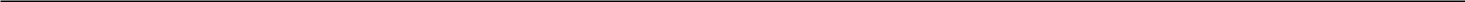 JANUARYJANUARYJANUARYFEBRUARYFEBRUARYFEBRUARYMARCHMARCHSMTWTFSSMTTWTFSSMTWTFS1123451234523456786789101112678910111291011121314151314151617181913141516171819161718192021222021222324252620212223242526232425262728292728calendar-edu.comcalendar-edu.comcalendar-edu.comcalendar-edu.com27282930313031APRILAPRILMAYJUNEJUNESMTWTFSSMTWTFSSMMTWTFS12123456712343456789891011121314567891011101112131415161516171819202112131415161718171819202122232223242526272819202122232425242526272829302930312627282930JULYJULYAUGUSTAUGUSTSEPTEMBERSEPTEMBERSEPTEMBERSMMTWTFSSMTWTFSSMTWTFS1212345612334567897891011121345678910101112131415161415161718192011121314151617171819202122232122232425262718192021222324242526272829302829303125262728293031OCTOBEROCTOBEROCTOBERNOVEMBERNOVEMBERNOVEMBERDECEMBERDECEMBERDECEMBERSMTWTFSSMTWTFSSMTWTFS1123451232345678678910111245678910910111213141513141516171819111213141516171617181920212220212223242526181920212223242324252627282927282930252627282930313031calendar-edu.comcalendar-edu.comcalendar-edu.comcalendar-edu.com